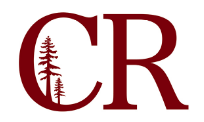 Guided Pathways CommitteeOctober 27, 202011:00am – 12:00 pm
ZoomAgenda/NotesParticipants: Dave Bazard, Matt McCann, Nicole Bryant Lescher, Alia Dunphy, George Potaminos, Roberta Farrar, Angelina Hill, Stephanie Burres 
Next Meeting: Tuesday, November 24, 2020 at 11: 00am – 12:00pm1.0Funding Request for Peer Leaders – Approved. Discussion about whether or not this is just another version of EPIC. EPIC was confirmed to have been beneficial in online science courses. Financially the program was not sustainable. Angelina proposes that we use the Guided Pathways committee to discuss supports for students and instructional support. Tutoring is fragmented in different places and programs across campus so we may want to consider a more centralized approach. Is there something that Wendy is doing specifically that lead to success in Bio? What elements can we pull together for future peer tutoring programs. The LRC, including tutoring is going through the 4021 process. 2.0Update on English 1S Data Nicole brought data from the English 1S support course that the English department is looking at. There are data implications that are relevant to other areas on campus and she thinks would be relevant to this group as we move forward with Guided Pathways planning.There is some concern that 1S is missing its mark and not increasing success in students that are below transfer level. One area that is experiencing challenges is LatinX populations, but there is a feeling that this is not specifically and ELL issues. There is still interest in developing English 1A for ELL.We will discuss the data at our next meeting. 3.0Updates